Yüksek Lisans Yönergesi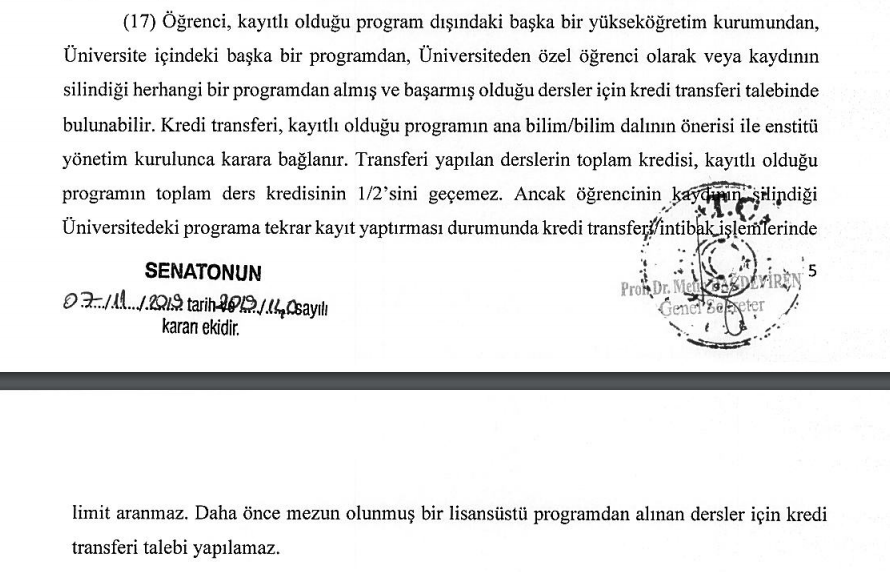 Doktora Yönergesi: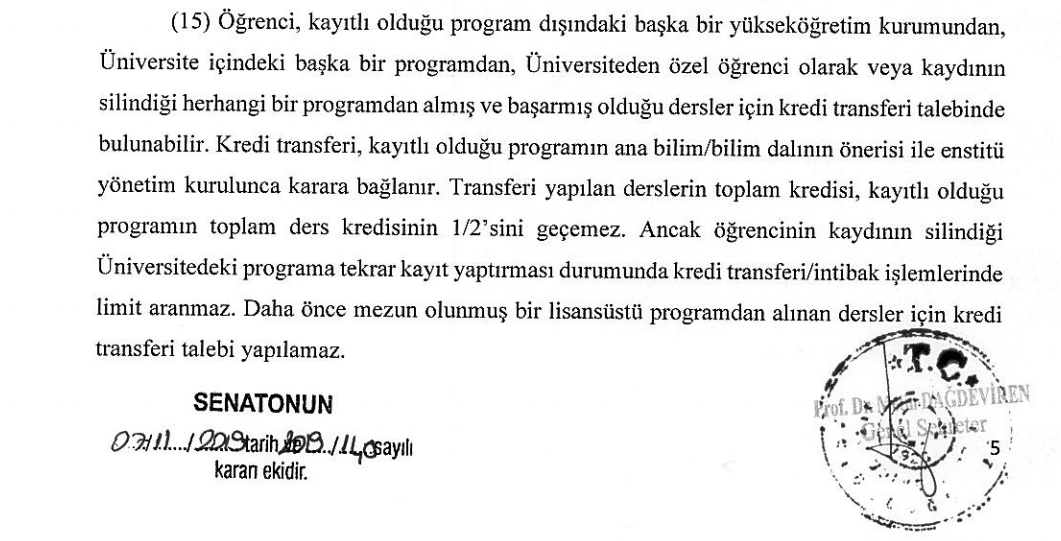 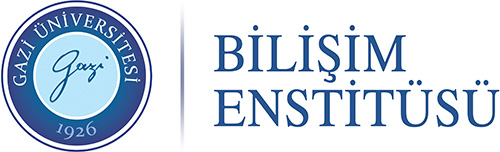 DERS SAYDIRMA FORMUDERS SAYDIRMA FORMUDERS SAYDIRMA FORMUDERS SAYDIRMA FORMUDERS SAYDIRMA FORMUDERS SAYDIRMA FORMUDERS SAYDIRMA FORMUDERS SAYDIRMA FORMUDERS SAYDIRMA FORMUDERS SAYDIRMA FORMUDERS SAYDIRMA FORMUDERS SAYDIRMA FORMUÖğrencininÖğrencininÖğrencininÖğrencininÖğrencininÖğrencininÖğrencininÖğrencininÖğrencininÖğrencininÖğrencininÖğrencininNumarasıNumarasıTarih …./…./2020Öğrenci İmzasıTarih …./…./2020Öğrenci İmzasıTarih …./…./2020Öğrenci İmzasıTarih …./…./2020Öğrenci İmzasıAdı SoyadıAdı SoyadıTarih …./…./2020Öğrenci İmzasıTarih …./…./2020Öğrenci İmzasıTarih …./…./2020Öğrenci İmzasıTarih …./…./2020Öğrenci İmzasıAna Bilim DalıAna Bilim DalıTarih …./…./2020Öğrenci İmzasıTarih …./…./2020Öğrenci İmzasıTarih …./…./2020Öğrenci İmzasıTarih …./…./2020Öğrenci İmzasıProgramıProgramı  Tezli Yüksek Lisans  TezsizYüksek Lisans  TezsizYüksek Lisans  TezsizYüksek Lisans  Tezsiz Yüksek Lisans (Uz. Öğr.)  Tezsiz Yüksek Lisans (Uz. Öğr.)  Tezsiz Yüksek Lisans (Uz. Öğr.)  Tezsiz Yüksek Lisans (Uz. Öğr.)  Doktora  DoktoraDers BilgileriDers BilgileriDers BilgileriDers BilgileriDers BilgileriDers BilgileriDers BilgileriDers BilgileriDers BilgileriDers BilgileriDers BilgileriDers BilgileriNoKoduDers AdıDers AdıDers AdıDers AdıDers AdıDers AdıDers AdıKrediKrediHarf Notu12Ek: 1- Derslerin onaylı not dökümleri. (Vize, Final-Bütünleme ve Harf Notlarını gösteren) Ek: 2- Derslerin onaylı AKTS & ECTS formları.Ek: 1- Derslerin onaylı not dökümleri. (Vize, Final-Bütünleme ve Harf Notlarını gösteren) Ek: 2- Derslerin onaylı AKTS & ECTS formları.Ek: 1- Derslerin onaylı not dökümleri. (Vize, Final-Bütünleme ve Harf Notlarını gösteren) Ek: 2- Derslerin onaylı AKTS & ECTS formları.Ek: 1- Derslerin onaylı not dökümleri. (Vize, Final-Bütünleme ve Harf Notlarını gösteren) Ek: 2- Derslerin onaylı AKTS & ECTS formları.Ek: 1- Derslerin onaylı not dökümleri. (Vize, Final-Bütünleme ve Harf Notlarını gösteren) Ek: 2- Derslerin onaylı AKTS & ECTS formları.Ek: 1- Derslerin onaylı not dökümleri. (Vize, Final-Bütünleme ve Harf Notlarını gösteren) Ek: 2- Derslerin onaylı AKTS & ECTS formları.Ek: 1- Derslerin onaylı not dökümleri. (Vize, Final-Bütünleme ve Harf Notlarını gösteren) Ek: 2- Derslerin onaylı AKTS & ECTS formları.Ek: 1- Derslerin onaylı not dökümleri. (Vize, Final-Bütünleme ve Harf Notlarını gösteren) Ek: 2- Derslerin onaylı AKTS & ECTS formları.Ek: 1- Derslerin onaylı not dökümleri. (Vize, Final-Bütünleme ve Harf Notlarını gösteren) Ek: 2- Derslerin onaylı AKTS & ECTS formları.Ek: 1- Derslerin onaylı not dökümleri. (Vize, Final-Bütünleme ve Harf Notlarını gösteren) Ek: 2- Derslerin onaylı AKTS & ECTS formları.Ek: 1- Derslerin onaylı not dökümleri. (Vize, Final-Bütünleme ve Harf Notlarını gösteren) Ek: 2- Derslerin onaylı AKTS & ECTS formları.Ek: 1- Derslerin onaylı not dökümleri. (Vize, Final-Bütünleme ve Harf Notlarını gösteren) Ek: 2- Derslerin onaylı AKTS & ECTS formları.Açıklama: Özel Öğrenci olarak alınan dersler ve kaydı silinen lisansüstü programdan alınan dersler talep edilebilir.Not: Mezun olunan programdan alınan dersler saydırılamaz.Açıklama: Özel Öğrenci olarak alınan dersler ve kaydı silinen lisansüstü programdan alınan dersler talep edilebilir.Not: Mezun olunan programdan alınan dersler saydırılamaz.Açıklama: Özel Öğrenci olarak alınan dersler ve kaydı silinen lisansüstü programdan alınan dersler talep edilebilir.Not: Mezun olunan programdan alınan dersler saydırılamaz.Açıklama: Özel Öğrenci olarak alınan dersler ve kaydı silinen lisansüstü programdan alınan dersler talep edilebilir.Not: Mezun olunan programdan alınan dersler saydırılamaz.Açıklama: Özel Öğrenci olarak alınan dersler ve kaydı silinen lisansüstü programdan alınan dersler talep edilebilir.Not: Mezun olunan programdan alınan dersler saydırılamaz.Açıklama: Özel Öğrenci olarak alınan dersler ve kaydı silinen lisansüstü programdan alınan dersler talep edilebilir.Not: Mezun olunan programdan alınan dersler saydırılamaz.Açıklama: Özel Öğrenci olarak alınan dersler ve kaydı silinen lisansüstü programdan alınan dersler talep edilebilir.Not: Mezun olunan programdan alınan dersler saydırılamaz.Açıklama: Özel Öğrenci olarak alınan dersler ve kaydı silinen lisansüstü programdan alınan dersler talep edilebilir.Not: Mezun olunan programdan alınan dersler saydırılamaz.Açıklama: Özel Öğrenci olarak alınan dersler ve kaydı silinen lisansüstü programdan alınan dersler talep edilebilir.Not: Mezun olunan programdan alınan dersler saydırılamaz.Açıklama: Özel Öğrenci olarak alınan dersler ve kaydı silinen lisansüstü programdan alınan dersler talep edilebilir.Not: Mezun olunan programdan alınan dersler saydırılamaz.Açıklama: Özel Öğrenci olarak alınan dersler ve kaydı silinen lisansüstü programdan alınan dersler talep edilebilir.Not: Mezun olunan programdan alınan dersler saydırılamaz.Açıklama: Özel Öğrenci olarak alınan dersler ve kaydı silinen lisansüstü programdan alınan dersler talep edilebilir.Not: Mezun olunan programdan alınan dersler saydırılamaz.                                                                            Tarih:…../…../2020                                                                            Tarih:…../…../2020                                                                            Tarih:…../…../2020                                                                            Tarih:…../…../2020                                                                            Tarih:…../…../2020                                                                            Tarih:…../…../2020                                                                            Tarih:…../…../2020                                                                            Tarih:…../…../2020                                                                            Tarih:…../…../2020                                                                            Tarih:…../…../2020                                                                            Tarih:…../…../2020                                                                            Tarih:…../…../2020Danışman İmzasıDanışman İmzasıDanışman İmzasıDanışman İmzası                        Ana Bilim Dalı Başkanı İmzası                        Ana Bilim Dalı Başkanı İmzası                        Ana Bilim Dalı Başkanı İmzası                        Ana Bilim Dalı Başkanı İmzası                        Ana Bilim Dalı Başkanı İmzası                        Ana Bilim Dalı Başkanı İmzası                        Ana Bilim Dalı Başkanı İmzası……………………………………..Danışman Unvanı, Adı ve Soyadı……………………………………..Danışman Unvanı, Adı ve Soyadı……………………………………..Danışman Unvanı, Adı ve Soyadı……………………………………..Danışman Unvanı, Adı ve Soyadı……………………………………..Danışman Unvanı, Adı ve Soyadı………………………………………….Ana Bilim Dalı Başkanı Unvanı, Adı ve Soyadı………………………………………….Ana Bilim Dalı Başkanı Unvanı, Adı ve Soyadı………………………………………….Ana Bilim Dalı Başkanı Unvanı, Adı ve Soyadı………………………………………….Ana Bilim Dalı Başkanı Unvanı, Adı ve Soyadı………………………………………….Ana Bilim Dalı Başkanı Unvanı, Adı ve Soyadı………………………………………….Ana Bilim Dalı Başkanı Unvanı, Adı ve Soyadı………………………………………….Ana Bilim Dalı Başkanı Unvanı, Adı ve SoyadıENSTİTÜ YÖNETİM KURULUENSTİTÜ YÖNETİM KURULUENSTİTÜ YÖNETİM KURULUENSTİTÜ YÖNETİM KURULUENSTİTÜ YÖNETİM KURULUENSTİTÜ YÖNETİM KURULUENSTİTÜ YÖNETİM KURULUTarih:….../….../2020Tarih:….../….../2020Tarih:….../….../2020Tarih:….../….../2020Tarih:….../….../2020UYGUNDUR.UYGUNDUR.UYGUNDUR.UYGUNDUR.UYGUNDUR.UYGUNDUR.UYGUNDUR.UYGUNDUR.UYGUNDUR.UYGUNDUR.UYGUNDUR.UYGUNDUR.UYGUN DEĞİLDİR.UYGUN DEĞİLDİR.UYGUN DEĞİLDİR.UYGUN DEĞİLDİR.UYGUN DEĞİLDİR.UYGUN DEĞİLDİR.UYGUN DEĞİLDİR.UYGUN DEĞİLDİR.UYGUN DEĞİLDİR.UYGUN DEĞİLDİR.UYGUN DEĞİLDİR.UYGUN DEĞİLDİR.Enstitü MüdürüEnstitü MüdürüEnstitü MüdürüEnstitü MüdürüEnstitü Müdürü